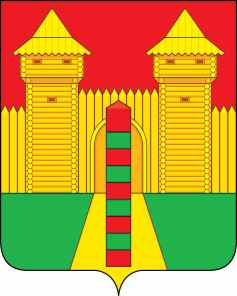 АДМИНИСТРАЦИЯ МУНИЦИПАЛЬНОГО ОБРАЗОВАНИЯ «ШУМЯЧСКИЙ РАЙОН» СМОЛЕНСКОЙ ОБЛАСТИФИНАНСОВОЕ УПРАВЛЕНИЕПРИКАЗ          от 02.08.2023 г.                                                                                       №  21О назначении плановой выездной проверкив Муниципальном бюджетном дошкольном образовательном учреждении «Детский сад «Хрусталик».В соответствии с пунктом 10 раздела II Федерального стандарта внутреннего государственного (муниципального) финансового контроля «Проведение проверок, ревизий, обследований и оформление их результатов», утвержденного постановлением Правительства Российской Федерации от 17 августа 2020 года №1235, пунктом 1 Плана контрольных мероприятий  Финансового управления Администрации муниципального образования «Шумячский район» Смоленской области  на 2023 год,  утвержденным приказом Финансового управления №32 от 07.12.2022 г. (в редакции №12 от 01.03.2023 г.,  № 15 от 07.06.2023 г.). Приказываю:1. Назначить плановую выездную проверку в отношении  Муниципального бюджетного дошкольного образовательного учреждения «Детский сад «Хрусталик», (МБДОУ «Хрусталик»), ОГРН 1026700837382, ИНН 6720002517. 2. Место нахождения объекта контроля: 216426, Смоленская область, Шумячский район, с. Первомайский, пер. Советский, д.10.3. Тема контрольного мероприятия: проверка соблюдения требований действующего законодательства в сфере закупок в соответствии с частью 8 статьи 99 Закона №44-ФЗ.           4. Проверку осуществить  за период с 01.01.2022г. по 31.12.2022г.            5. Назначить лицом, уполномоченными на проведение контрольного мероприятия Артемову Наталью Олеговну – ведущего специалиста бюджетного отдела. 6. Определить перечень основных вопросов, подлежащих изучению в ходе проведения контрольного мероприятия:            1)Общие сведения о проверяемой организации.         2)Соблюдение правил нормирования в сфере закупок, установленных в соответствии со статьей 19 Федерального закона;         3)Определение и обоснование начальной (максимальной) цены контракта, цены контракта, заключаемого с единственным поставщиком (подрядчиком, исполнителем), начальной цены единицы товара, работы, услуги, начальной суммы цен единиц товара, работы, услуги;         4)Соблюдение требований к исполнению, изменению контракта, а также соблюдения условий контракта, в том числе в части  соответствия  поставленного товара, выполненной работы (ее результата) или оказанной услуги условиям контракта;          5)Соответствие использования поставленного товара, выполненной работы (ее результата) или оказанной услуги целям осуществления закупки.                6)Другие вопросы, связанные с темой проверки.         7.  Установить срок проведения контрольного мероприятия: 30 рабочих дней с 10.08.2023 г., со дня получения от объекта контроля информации, документов и материалов, предоставленных по  запросу.8. Контроль за исполнением настоящего приказа оставляю за собой.С приказом ознакомлены:Начальник Финансового управления Администрации муниципального образования «Шумячский район» Смоленской области   Ю.В. Вознова(должность, фамилия, инициалы руководителя, заместителя руководителя органа государственного контроля (надзора), органа муниципального контроля, издавшего распоряжение или приказ о проведении проверки)(подпись, заверенная печатью)(расшифровка подписи)